Name _______________________________		      NC.4.NF.2 CFA (Cluster 5)Ryan, Tony, Lonnie, and Ethan were each running a mile.  Ryan ran  of a mile before stopping for water.  Tony ran   of a mile before stopping for water.  Lonnie ran  a mile before stopping for water, and Ethan ran   of a mile before stopping.  Who ran the farthest before stopping?TonyLonnieEthan RyanThe two fraction models are each shaded to represent fractions.  Which number sentence correctly compares the fraction model? <   >     =    > Will and Jayden are both reading the same book for their reading class.  Will has read more of the book than Jayden.  Jayden has read  of the book.  Which fraction of the book could Will have read?What fraction goes into the box to make the following statement true?□ < a. b. c. d. Kevin walked  of a mile to school.  Lori walked  of a mile to school.  Which statement is true comparing Kevin and Lori’s walks to school?Kevin and Lori walked an equal distance to school.Kevin walked a shorter distance to school than Lori.Kevin walked a farther distance to school than Lori.Lori walked to school more often than Kevin.Which symbol makes the equation true? □ <=>^The pictures below shows the amount of pizza Tammy and Ben ate for dinner.  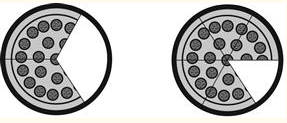 Which statement correctly compares the amount of pizza Tammy and Ben ate? <  =      >        < What number sentence is true based on the number lines below? 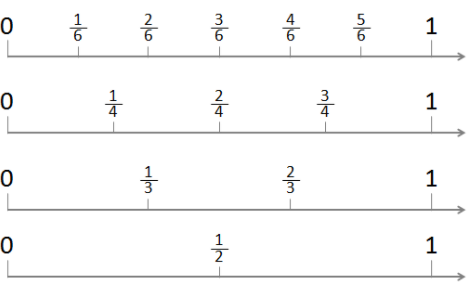  =      =                 =     = Samantha has 3 pieces of ribbon to make new hair bows.  The ribbon is described below.A pink piece of ribbon that is  of a meter long.A yellow piece of ribbon that is  of a meter long.A purple piece of ribbon that is  of a meter long.      	Which number sentence correctly compares the lengths of 2 of these pieces of ribbon? <       >  >       <  Noah read for   an hour.  Lily read for   of an hour.  Jose read for   of an hour and Callie read   of an hour.  Which statement is true about two of these readers?Lily read for a greater amount time than Callie.Noah and Jose read for an equal amount of time.Callie and Lily read for an equal amount of time.Jose read for less time than Noah.ANSWER KEY NF.4.2 (CLUSTER 5)DACDBACBDA